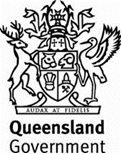 Annexure MRTS90.1Annexure MRTS90.1Annexure MRTS90.1Modular Bridge Expansion JointsModular Bridge Expansion JointsModular Bridge Expansion JointsSpecific Contract RequirementsSpecific Contract RequirementsSpecific Contract RequirementsContract Number Contract Number Note:Clause references within brackets in this Annexure refer to Clauses in the parent Technical Specification MRTS90 unless otherwise noted.Clause references within brackets in this Annexure refer to Clauses in the parent Technical Specification MRTS90 unless otherwise noted.Clause references within brackets in this Annexure refer to Clauses in the parent Technical Specification MRTS90 unless otherwise noted.Part A – Completed by Principal as part of brief.Part A – Completed by Principal as part of brief.Part A – Completed by Principal as part of brief.Part A – Completed by Principal as part of brief.Joint Performance Standards (Clause 6.4)Expansion Joint Openings (Clause A3 of Appendix A)Joint Performance Standards (Clause 6.4)Expansion Joint Openings (Clause A3 of Appendix A)Joint Performance Standards (Clause 6.4)Expansion Joint Openings (Clause A3 of Appendix A)Joint Performance Standards (Clause 6.4)Expansion Joint Openings (Clause A3 of Appendix A)Maximum average bridge temperature (refer to AS 5100.2, Clause 17.2)TmaxMinimum average bridge temperatureTminExpected temperature at initial conditionTiGap at initial conditionJiChange in width of gap for 1°C change in average bridge temperatureesTotal creep and shrinkage movement until the end of the design lifecsThe minimum MBEJ opening at serviceabilityJs,minThe maximum MBEJ opening at serviceabilityJs,maxThe MBEJ opening for ultimate limit stateJuMBEJ opening for fatigue limit stateJfHorizontal Forces (Clause A7 of Appendix A)Horizontal Forces (Clause A7 of Appendix A)Horizontal Forces (Clause A7 of Appendix A)Horizontal Forces (Clause A7 of Appendix A)The longitudinal force coefficientThe transverse force coefficientAdditional Requirements for skewed Expansion Joints (Clause A1 of Appendix A)Additional Requirements for skewed Expansion Joints (Clause A1 of Appendix A)Supplementary RequirementsThe following supplementary requirements shall apply (Clause 17)Supplementary RequirementsThe following supplementary requirements shall apply (Clause 17)